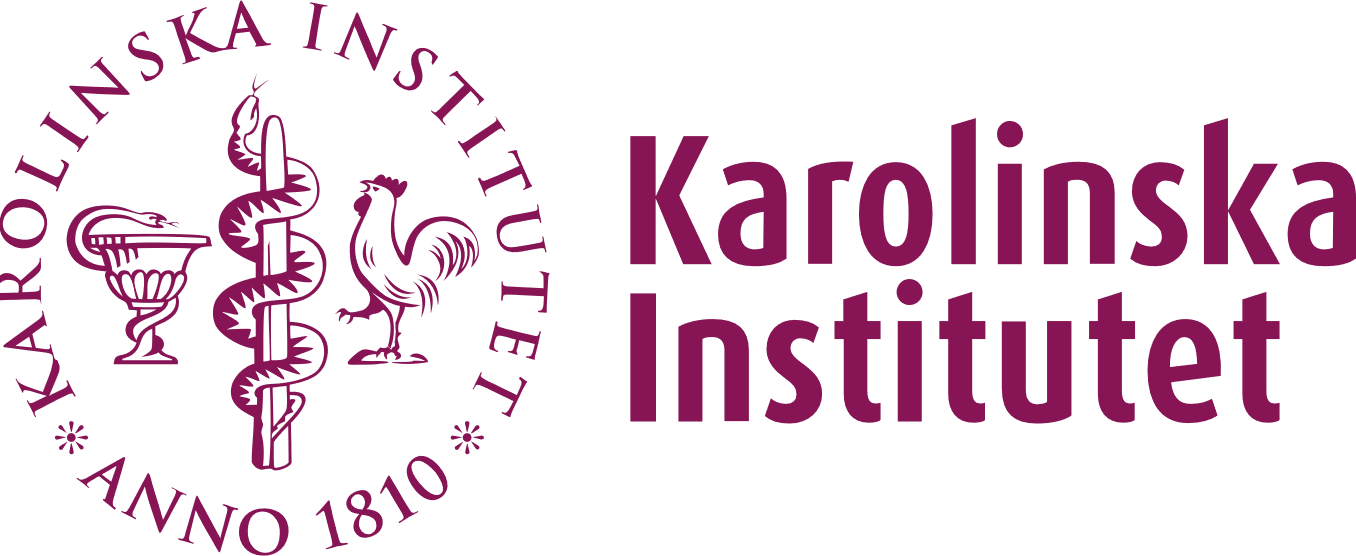 Det är viktigt att ni fyller in rätt information här och att all information som tentamensvakterna behöver för examinationen finns med.Fylls i av kursen:Kurskod + namn:Datum för examination: Skrivtid (förlängd tid): Namn i Inspera, ange också om det är flera examinationer:Antal studenter med särskilt pedagogiskt stöd:  Kontaktuppgifter under examinationsdagen (namn+mobilnummer)Lärare:Utbildningsadministratör:Övrig information: Ange vad som gäller för din examination. Ta bort det som inte gäller.PappersexaminationDigital tenta med KI-inloggningDigital tenta med engångskoderHjälpmedel till examinationen, tex formelsamlingSpråkFylls i av tentamensservice:Koder vid digital examination:  Huvudtentamensvakt: Tentavakter: Övrigt: 